Fundur í skólaráði Víkurskóla haldinn miðvikudaginn 10. mars 2021. Fundarstaður Víkurskóli. Fundurinn hófst klukkan 16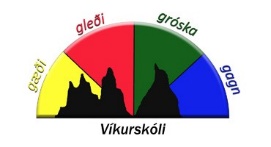 Mætt: Elín Einarsdóttir skólastjóri, Sif Hauksdóttir fulltrúi kennara, Hulda Finnsdóttir fulltrúi starfsmanna, Lára Oddsteinsdóttir fulltrúi foreldra, Dagný Rut Gretarsdóttir fulltrúi foreldra, fulltrúar nemenda, Arnheiður Mára Þráinsdóttir og Karl Anders Þórólfur Karlsson og fulltrúi grenndarsamfélags Helga Halldórsdóttir.  Elín Einarsdóttir stýrði fundi. Margrét Steinunn Guðjónsdóttir fulltrúi kennara boðaði forföll. Elín skrifaði fundargerð.Dagskrá:	Skóladagatal 2021-2022Elín kynnti drög að skóladagatali næsta árs. Skólaráð samþykkir drögin fyrir sitt leyti. Skólapúls nemenda 2020, 6.-10. bekkurSkólastjóri kynnti niðurstöður, rýnivinnu og úrbótaáætlun. Framkvæmdir og fréttir úr skólastarfinu. Skólastjóri sagði frá fyrirhugaðri byggingu nýs leikskóla. Þá mun skólinn fá meira svigrúm til athafna. Bráðnauðsynlega vantar kennslurými fyrir heimilisfræði og verkmenntakennslu. Einnig er starfsmannaðstaða þröng og rými fyrir stoðþjónustu lítið. Nauðsynlegt er að afmarka skólalóðina betur en gert er í dag, það er brýnt öryggismál.  Ytra mat á vegum Menntamálaráðuneytisins fer fram í Víkurskóla í næstu viku. Niðurstöður þess munu liggja fyrir í lok skólaársins. Árshátíð skólans verður þann 24. mars n.k. og nú þegar er undirbúningur á fullu skriði.Sótt var um í Sprotasjóð fyrir strandmælingaverkefni sem unnið er í samstarfi við Kötlu Unesco Geopark.Önnur málViðburði á vegum skólaráðs (sbr síðasta fund skólaráðs) í samvinnu við foreldrafélag frestað til 16. september.Fleira ekki rætt og fundi slitið kl. 17:10Elín EinarsdóttirArnfríður Mára ÞráinsdóttirKarl Anders Þórólfur KarlssonDagný Rut GretarsdóttirLára OddsteinsdóttirHelga HalldórsdóttirHulda FinnsdóttirSif Hauksdóttir